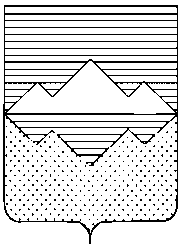 АДМИНИСТРАЦИЯСАТКИНСКОГО МУНИЦИПАЛЬНОГО РАЙОНАЧЕЛЯБИНСКОЙ ОБЛАСТИРАСПОРЯЖЕНИЕОт «07» апреля 2021 года № 433-р                        г. СаткаНа основании распоряжения Губернатора Челябинской области от 22.03.2021 № 204-р «О проведении весенних субботников по санитарной очистке территорий городов и населенных пунктов в Челябинской области в 2021 году», в целях очистки территорий городских и сельских поселений Саткинского муниципального района от зимних накоплений мусора: Рекомендовать главам городских и сельских поселений  Саткинского муниципального района организовать проведение в период  с 12 апреля по 7 мая 2021 года весенних субботников по санитарной очистке территорий городов и населенных пунктов в границах поселений от зимних накоплений мусора с привлечением населения, в том числе студентов и школьников, с соблюдением санитарно-эпидемиологических мероприятий, направленных на предотвращение распространения новой коронавирусной инфекции (COVID-19).Главам городских и сельских поселений подготовить распоряжение о проведении весенних субботников по санитарной очистке территорий, копию направить в адрес Управления ЖКХ Администрации Саткинского муниципального района. Главам городских и сельских поселений Саткинского муниципального района      назначить ответственных за проведение субботников, проводить анализ результатов проведенной работы по  санитарной очистке территорий городов и населенных пунктов в границах поселений и ежедневно обобщенную информацию представлять в Управление ЖКХ Администрации Саткинского муниципального района.4. Отделу организационной и контрольной работы Управления делами и организационной работы администрации Саткинского муниципального района    (Корочкина Н.П.) разместить настоящее распоряжение на официальном сайте Администрации Саткинского муниципального района.5. Организацию выполнения настоящего распоряжения возложить на Первого заместителя Главы Саткинского муниципального района (Баранова П.А.).6.   Настоящее распоряжение вступает в силу со дня его подписания.Глава Саткинского муниципального района                                                     А.А. Глазков